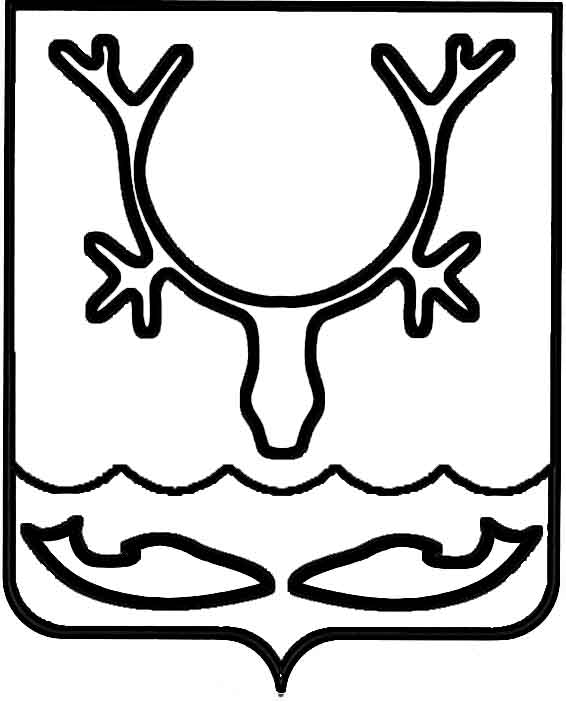 Администрация МО "Городской округ "Город Нарьян-Мар"ПОСТАНОВЛЕНИЕот “____” __________________ № ____________		г. Нарьян-МарОб организации и проведении городского конкурса на лучшее новогоднее оформление организаций торговли, общественного питания и бытового обслуживания В целях повышения культуры обслуживания покупателей, стимулирования предприятий торговли, общественного питания и бытовых услуг в оформлении прилегающих территорий, фасадов, витражей, витрин различными световыми приборами в новогоднем стиле, создания праздничной новогодней атмосферы                  в городе, в рамках реализации мероприятий муниципальной программы МО "Городской округ "Город Нарьян-Мар" "Создание условий для экономического развития", утвержденной постановлением Администрации МО "Городской округ "Город Нарьян-Мар" от 11.10.2013 № 2061, Администрация МО "Городской округ "Город Нарьян-Мар"П О С Т А Н О В Л Я Е Т:1.	Утвердить Положение об организации и проведении городского конкурса на лучшее новогоднее оформление организаций торговли, общественного питания и бытового обслуживания (Приложение 1).2.	Утвердить состав комиссии по проведению конкурса (Приложение 2).3.	Объявить конкурс на лучшее новогоднее оформление организаций торговли, общественного питания и бытового обслуживания в период                                 с 08 по 25 декабря 2015 года.4.	Контроль за исполнением настоящего постановления возложить                       на заместителя главы Администрации МО "Городской округ "Город Нарьян-Мар"                            по вопросам социальной политики. 5.	Настоящее постановление подлежит официальному опубликованию и вступает в действие с момента подписания.Приложение 1к постановлению АдминистрацииМО "Городской округ "Город Нарьян-Мар"от 11.11.2015 № 1293ПОЛОЖЕНИЕоб организации и проведении городского конкурса на лучшее новогоднее оформление организаций торговли, общественного питания и бытового обслуживания Общие положения1.1.	Настоящее положение об организации и проведении городского конкурса на лучшее новогоднее оформление организаций торговли, общественного питания и бытового обслуживания определяет цели, участников, порядок проведения и подведения итогов конкурса (далее – Положение). 1.2.	Цель конкурса – создание праздничного облика города в преддверии новогодних и рождественских праздников, создание праздничной атмосферы                для горожан и гостей города, совершенствование рекламно-оформительской деятельности организаций торговли, общественного питания и бытового обслуживания с использованием современных рекламных средств и методов продвижения товаров и услуг.1.3.	В конкурсе принимают участие организации торговли, общественного питания и бытового обслуживания всех организационно-правовых форм собственности (далее – объекты потребительского рынка), осуществляющие свою деятельность на территории МО "Городской округ "Город Нарьян-Мар".1.4.	Предметом конкурса является определение лучшего новогоднего оформления объектов потребительского рынка.1.5.	Организатор конкурса – Администрация МО "Городской округ "Город Нарьян-Мар".1.6.	Участие в конкурсе является добровольным. Плата за участие в конкурсе не взимается.1.7.	Организатор конкурса не возмещает участникам конкурса расходы, понесенные ими в связи с их участием в конкурсе.1.8.	Количество объектов, заявленных на участие в конкурсе от одной организации, не ограничено. Порядок проведения конкурса2.1.	В срок до 17 декабря текущего года организации, изъявившие желание участвовать в конкурсе, представляют письменную заявку (приложение № 1)                       в управление экономического и инвестиционного развития Администрации МО "Городской округ "Город Нарьян-Мар" (адрес: г. Нарьян-Мар, ул. Ленина, 12,              тел. 4 99 74).2.2.	Конкурсная комиссия в срок до 24 декабря текущего года:-	рассматривает представленные заявки на участие в конкурсе;-	осуществляет осмотр и оценку объекта, заявленного на участие в конкурсе, непосредственно по его местонахождению;-	каждый член комиссии заполняет оценочную ведомость           (приложение № 2) по каждой заявке, подсчитывает сумму каждого участника;-	секретарь комиссии заполняет сводную оценочную ведомость  (приложение № 3) и производит итоговый подсчет количества баллов, набранных участниками конкурса.2.3.	Решение комиссии считается правомочным, если на заседании комиссии присутствует не менее 2/3 членов комиссии. 2.4.	В случае, если член конкурсной комиссии лично, прямо или косвенно заинтересован в итогах конкурса или имеются иные обстоятельства, способные повлиять на участие члена конкурсной комиссии в работе конкурсной комиссии, он обязан проинформировать об этом конкурсную комиссию до начала рассмотрения заявок на участие в конкурсе, а также он должен быть отстранен от участия                 в заседании комиссии до официального размещения результатов конкурса на сайте Администрации МО "Городской округ "Город Нарьян-Мар" в сети Интернет.Для целей настоящего Положения под личной заинтересованностью члена конкурсной комиссии понимается возможность получения им доходов (неосновательного обогащения) в денежной либо натуральной форме, доходов                  в виде материальной выгоды непосредственно для члена конкурсной комиссии, его близких родственников, к которым относятся супруг, родители, дети, родные братья и сестры, дедушка, бабушка, внуки, усыновители и усыновленные (далее – близкие родственники), а также граждан или организаций, с которыми член конкурсной комиссии связан финансовыми или иными обязательствами.2.5.	К обстоятельствам, способным повлиять на участие члена конкурсной комиссии в работе конкурсной комиссии, относятся:участие члена конкурсной комиссии или его близких родственников                        в деятельности организации, являющейся участником конкурса, в качестве учредителя, члена коллегиального органа, единоличного исполнительного органа или работника;участие члена конкурсной комиссии или его близких родственников                         в деятельности организации, являющейся учредителем, участником, членом организации, являющейся участником конкурса, в качестве учредителя или единоличного исполнительного органа;наличие у члена конкурсной комиссии или его близких родственников договорных отношений с организацией, являющейся участником конкурса;получение членом конкурсной комиссии или его близкими родственниками денежных средств, иного имущества, материальной выгоды (в том числе в виде безвозмездно полученных работ, услуг) от организации, являющейся участником конкурса;наличие у члена конкурсной комиссии или его близких родственников судебных споров с организацией, являющейся участником конкурса, ее учредителем или руководителем;участие члена конкурсной комиссии в работе организации, являющейся участником конкурса, в качестве добровольца;оказание членом конкурсной комиссии содействия организации, являющейся участником конкурса, в подготовке заявки на участие в конкурсе (за исключением случаев консультирования на безвозмездной основе путем ответов на вопросы                по подготовке заявки).2.6.	Конкурсная комиссия, если ей стало известно о наличии обстоятельств, в отношении которых имеются личная заинтересованность члена конкурсной комиссии, или иных обстоятельств, способных повлиять на участие члена конкурсной комиссии в работе конкурсной комиссии, обязана рассмотреть их и принять решение о рассмотрении заявки на участие в конкурсе без участия члена конкурсной комиссии в обсуждении соответствующих заявок или в отсутствие члена конкурсной комиссии на заседании конкурсной комиссии.2.7.	Информация о наличии у члена конкурсной комиссии личной заинтересованности в итогах конкурса или иных обстоятельствах, способных повлиять на участие члена конкурсной комиссии в работе конкурсной комиссии, а также решения, принятые конкурсной комиссией по результатам рассмотрения такой информации, указываются в протоколе заседания конкурсной комиссии.2.8.	Член комиссии (за исключением секретаря комиссии) не вправе самостоятельно вступать в личные контакты с участниками конкурса.2.9.	Член комиссии в случае несогласия с решением комиссии имеет право письменно выразить особое мнение, которое приобщается к протоколу.2.10.	В случае временного отсутствия секретаря конкурсной комиссии его обязанности по решению комиссии возлагаются председателем комиссии на другого члена комиссии.2.11.	При наличии у секретаря личной заинтересованности в итогах конкурса или иных обстоятельствах, способных повлиять на участие его как члена конкурсной комиссии в работе конкурсной комиссии, секретарь комиссии не участвует в рассмотрении заявок и голосовании.Порядок подведения итогов конкурса3.1.	При подведении итогов конкурса учитываются показатели оценок членов комиссии, отраженные в оценочной ведомости (приложение № 2 к настоящему Положению). 3.2.	Победителями конкурса признаются три организации, набравшие наибольшее количество баллов в итоговой ведомости. 3.3.	Решение о подведении итогов городского конкурса и поощрении победителей оформляется протоколом заседания конкурсной комиссии, которое подписывается всеми членами комиссии.3.4.	Подведение итогов конкурса проводится 25 декабря текущего года. 3.5.	Для победителей конкурса учреждаются три призовых места. Победители конкурса, занявшие призовые места, награждаются ценными подарками.3.6.	В случае, когда два или несколько участников получили одинаковое количество баллов, победитель определяется путем открытого голосования членов комиссии большинством голосов. При равенстве голосов голос председателя комиссии является решающим.3.7.	Участникам конкурса, не занявшим призовые места, вручаются благодарственные письма Администрации МО "Городской округ "Город Нарьян-Мар".3.8.	Итоги конкурса публикуются в средствах массовой информации и размещаются на официальном сайте Администрации МО "Городской округ "Город Нарьян-Мар".3.9.	Награждение победителей проводится в торжественной обстановке. Приложение № 1к положению об организациии проведении городского конкурсана лучшее новогоднее оформлениеорганизаций торговли, общественногопитания и бытового обслуживанияГлаве МО "Городской округ "Город Нарьян-Мар"Т.В.Федоровойот ___________________________ЗАЯВКАна участие в городском конкурсе на лучшее новогоднее оформлениеорганизаций торговли, общественного питания и бытового обслуживанияНаименование организации _______________________________________________заявляет об участии в городском конкурсе на лучшее новогоднее оформление объектов потребительского рынка_____________________________________________________________________             (адрес, телефон, месторасположение объекта, ф.и.о. руководителя)_________________________________________________________________________________________________________________________________________________________________________________________________________________________________________________________________________________________________________________________________________________________Дата                                                                                     Подпись руководителя______________                                                                ____________________Приложение № 2к положению об организациии проведении городского конкурсана лучшее новогоднее оформлениеорганизаций торговли, общественногопитания и бытового обслуживанияОценочная ведомость по объекту__________________________________(адрес местонахождения объекта)Выездное заседание комиссии по проведению городского конкурса на лучшее новогоднее оформление организаций торговли, общественного питания и бытового обслуживания     Член комиссии   _________    _____________________                                  (подпись)     (расшифровка подписи)Приложение № 3к положению об организациии проведении городского конкурсана лучшее новогоднее оформлениеорганизаций торговли, общественногопитания и бытового обслуживанияСводная оценочная ведомостьконкурсного отбора участников городского конкурса на лучшее новогоднее оформление объектов предпринимательского рынка Председатель комиссии   ________________               ______________________                                                                       (подпись)                                   (расшифровка подписи)Секретарь комиссии     _________________             _________________________                                                         (подпись)                                        (расшифровка подписи)Приложение 2к постановлению АдминистрацииМО "Городской округ "Город Нарьян-Мар"от 11.11.2015 № 1293Состав комиссии по проведению городского конкурса на лучшее новогоднее оформление организаций торговли, общественного питания и бытового обслуживанияЧлены комиссии:1111.20151293И.о. главы МО "Городской округ "Город Нарьян-Мар" А.Б.Бебенин№п/пНаименование показателей оценкиОценка в баллах1Архитектурно-художественное оформление фасада здания и прилегающей к нему территории, наличие световых и газосветных вывесок, рекламы, внешний вид объекта в темное и светлое время суток по новогодней тематикеот 1 до 102Оформление интерьеров торговых залов в новогодней тематикеот 1 до 103Новогоднее оформление прилегающей к объекту потребительского рынка территории (установка елки,  ледяных фигур и т.д.)от 1 до 104Выкладка товаров в торговом зале и на витринах, наличие тематически оформленных ценников, наличие фирменной (форменной) одежды у работников                         с элементами новогодней тематикиот 1 до 55Применение оригинальных форм работы, костюмированных персонажей в торговых залах,  развлекательных программот 1 до 5№п/пНаименованиеорганизацииНаименова ние объекта предпринима тельского рынка, заявленного на участие в конкурсеАдрес местонахожде ния объекта предпринима тельского рынка, заявленного на участие в конкурсеОценки членов комиссииОценки членов комиссииОценки членов комиссииОценки членов комиссииОценки членов комиссииОценки членов комиссииОценки членов комиссииОценки членов комиссииИтоговаяоценка№п/пНаименованиеорганизацииНаименова ние объекта предпринима тельского рынка, заявленного на участие в конкурсеАдрес местонахожде ния объекта предпринима тельского рынка, заявленного на участие в конкурсеФ.и.о. члена  комиссииФ.и.о. члена комиссииФ.и.о. члена комиссииФ.и.о. члена комиссииФ.и.о. члена комиссииФ.и.о. члена комиссииФ.и.о. члена комиссииФ.и.о. члена комиссииИтоговаяоценкаКоловангин А.Ю. - заместитель главы Администрации МО "Городской округ "Город Нарьян-Мар" по вопросам социальной политики, председатель комиссии; Оленицкая В.С.- начальник отдела инвестиционной политики                                          и предпринимательства управления экономического                               и инвестиционного развития Администрации МО "Городской округ "Город Нарьян-Мар", заместитель председателя комиссии;Кмить И.М.- главный специалист отдела инвестиционной политики                                    и предпринимательства управления экономического                                  и инвестиционного развития Администрации МО "Городской округ "Город Нарьян-Мар", секретарь комиссии.Закирова Т.М.                        - специалист отдела инвестиционной политики и предпринимательства управления экономического и инвестиционного развития Администрации МО "Городской округ "Город Нарьян-Мар";Кычин Ф.И.- заведующий художественно-постановочной частью ГБУК НАО "Дворец культуры "Арктика" (по согласованию);Максимова А.А.- начальник отдела организационной работы и общественных связей управления организационно-информационного обеспечения Администрации МО "Городской округ "Город Нарьян-Мар";Синявина З.М.- ведущий специалист отдела организационной работы                                и общественных связей управления организационно-информационного обеспечения Администрации МО "Городской округ "Город Нарьян-Мар".Торопова Л.Н.- ведущий специалист отдела организационной работы и общественных связей управления организационно-информационного обеспечения Администрации МО "Городской округ "Город Нарьян-Мар".